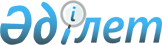 Об установлении минимальных розничных цен на сигареты с фильтром, без фильтра, папиросы, сигариллы и изделия с нагреваемым табакомПриказ Министра финансов Республики Казахстан от 22 февраля 2022 года № 196. Зарегистрирован в Министерстве юстиции Республики Казахстан 24 февраля 2022 года № 26923.
      Сноска. Заголовок - в редакции приказа Министра финансов РК от 31.03.2022 № 346 (вводится в действие с 01.04.2022).
      Примечание ИЗПИ!Вводится в действие с 01.03.2022 г.
      В соответствии с подпунктом 2-1) статьи 5 Закона Республики Казахстан "О государственном регулировании производства и оборота табачных изделий" ПРИКАЗЫВАЮ:
      1. Утвердить минимальные розничные цены на 20 (двадцать) сигарет с фильтром, без фильтра, папиросы, сигариллы и изделия с нагреваемым табаком в размере:
      1) семисот десяти тенге с 1 июля 2023 года до 31 декабря 2023 года включительно;
      2) семисот семидесяти тенге с 1 января 2024 года.
      Сноска. Пункт 1 - в редакции приказа Заместителя Премьер-Министра - Министра финансов РК от 06.06.2023 № 621 (вводится в действие с 01.07.2023).


      2. Комитету государственных доходов Министерства финансов Республики Казахстан в установленном законодательством Республики Казахстан порядке обеспечить:
      1) государственную регистрацию настоящего приказа в Министерстве юстиции Республики Казахстан;
      2) размещение настоящего приказа на интернет-ресурсе Министерства финансов Республики Казахстан;
      3) в течение десяти рабочих дней после государственной регистрации настоящего приказа в Министерстве юстиции Республики Казахстан представление в Департамент юридической службы Министерства финансов Республики Казахстан сведений об исполнении мероприятий, предусмотренных подпунктами 1) и 2) настоящего пункта.
      3. Настоящий приказ вводится в действие с 1 марта 2022 года и подлежит официальному опубликованию.
					© 2012. РГП на ПХВ «Институт законодательства и правовой информации Республики Казахстан» Министерства юстиции Республики Казахстан
				
      Министр финансовРеспублики Казахстан 

Е. Жамаубаев
